РОССИЙСКАЯ  ФЕДЕРАЦИЯАдминистрация  Каменского района Алтайского краяП О С Т А Н О В Л Е Н И Е 25.01.2021       № 31                                                          	  г. Камень–на-ОбиВ соответствии  с частями 1, 4  статьи 12 Федерального закона от 06.10.2003  № 131-ФЗ «Об общих принципах организации местного самоуправления в Российской Федерации»,  статьями  38, 49 Устава муниципального образования Каменский район Алтайского края, статьями 17, 33 Устава муниципального образования город Камень-на-Оби Каменского района Алтайского края,  в целях определения места расположения полигона твердых коммунальных отходов за границей населенного пункта - города Камень—на-Оби Каменского района Алтайского края,   П О С Т А Н О В Л Я Ю:1. Выдвинуть инициативу об изменении границ муниципального  образования Пригородный сельсовет   Каменского  района Алтайского края  и муниципального образования город Камень-на-Оби Каменского района Алтайского края путем отнесения части территории муниципального образования  город Камень-на-Оби Каменского района Алтайского края к территории муниципального  образования Пригородный сельсовет   Каменского  района Алтайского края  (согласно прилагаемой схеме).Учесть, что данные изменения не влекут отнесение территорий отдельно входящих в состав муниципального образования  город Камень-на-Оби Каменского района Алтайского края  населенных пунктов  к территории муниципального  образования Пригородный сельсовет   Каменского  района Алтайского края.2. Направить настоящее постановление в Пригородный сельский Совет депутатов    Каменского  района Алтайского края и  Каменский городской Совет депутатов   Каменского района Алтайского края для принятия решения.3. Опубликовать настоящее постановление в Сборнике муниципальных правовых актов муниципального образования Каменский район Алтайского края  и разместить на официальном сайте Администрации Каменского района Алтайского края.4. Контроль за исполнением настоящего постановления оставляю за собой.Глава района                                                                                         И.В. Панченко                          ПРИЛОЖЕНИЕ  1 к постановлению                                                  Администрации района                                                    от 25.01.2021    № 31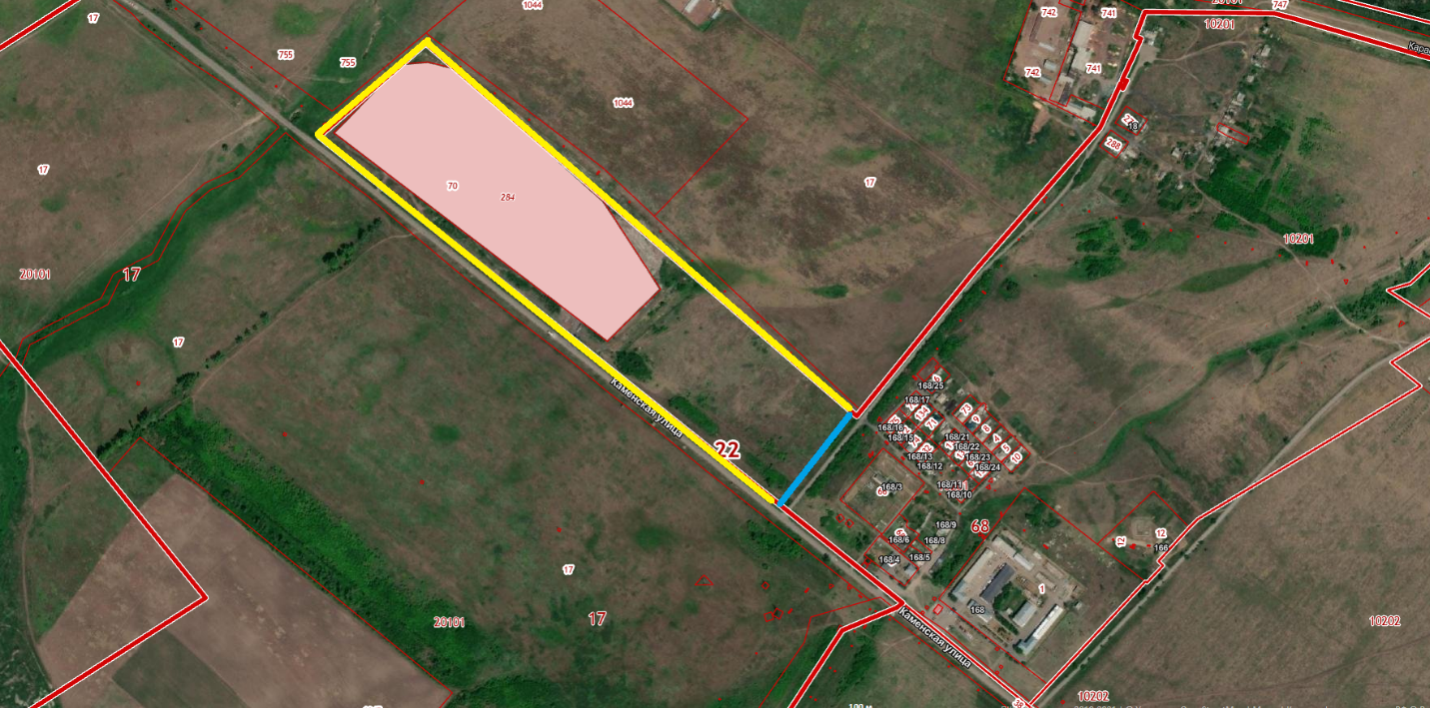                                  - существующая граница муниципального образования город Камень-на-Оби Каменского района Алтайского края  и   муниципального образования Пригородный сельсовет Каменского района Алтайского края;                                 - планируемая граница муниципального образования город Камень-на-Оби Каменского района Алтайского края  и   муниципального образования Пригородный сельсовет Каменского района Алтайского краяО выдвижении инициативы об изменении границ муниципального  образования Пригородный сельсовет   Каменского  района Алтайского края  и муниципального образования город Камень-на-Оби Каменского района Алтайского края  